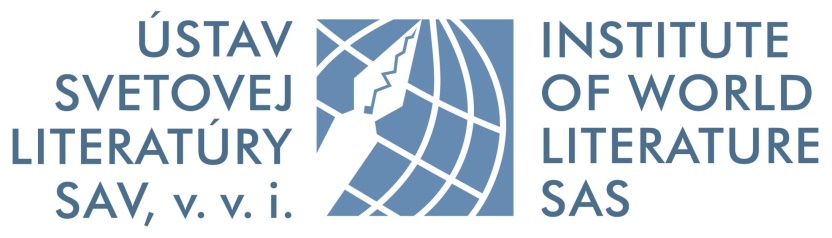 a Filozofická fakulta Univerzity Komenského v Bratislave (spoluorganizátor)Medzinárodné kolokviumHumanitné vedy v prekladoch – preklad humanitných viedOtázky transferu a recepcieDátum a miesto konania: 15. – 16. mája 2025, Bratislava, SlovenskoVeda je jeden z najzávažnejších faktorov kultúrneho života. Ona dáva národom moc. A práve preto, že je takou mocnou silou rozvoja kultúry, je tou najmorálnejšou činnosťou a jej zmáhanie tou najsvätejšou povinnosťou človeka. Ján Lajčiak: Slovensko a kultúra 1920	Preklad sprevádza európsku civilizáciu a vzdelanosť od čias starého Ríma. V dejinách prešiel mnohými významnými míľnikmi – od prekladov sakrálnych textov, ktoré sa na mnohých miestach Európy stali konštitutívnymi textami národných literatúr a etablovali spisovný jazyk, cez translatio studii, čiže transfer a zveľaďovanie antickej vzdelanosti vo viacerých regiónoch stredovekej Európy, po moderné časy, keď sa preklad postupne, hoci nerovnomerne diferencoval na umelecký a odborný. Druhá polovica 20. storočia priniesla skúmanie prekladových aktivít v rámci špecializovaných teórií prekladu a vytvorili sa zložitejšie modely typológie prekladových textov a ich vzťahov na základe žánrov prekladu alebo charakteru prekladovej činnosti (literárny, technický, pragmatický, epistémický, filozofický preklad: J.-R. Ladmiral, K. Reiss, M. Lederer, T. Milliaressi a i.). Dnes sa preklady textov humanitných vied chápu ako súčasť cirkulácie myšlienok, ako transfer poznania a prostriedok konštituovania symbolického kapitálu v pokračujúcej situácii asymetrie kultúr, jazykov a intelektuálneho prostredia/poľa (P. Bourdieu). 	Preložené texty z oblasti humanitných vied (filozofia, sociológia, umenovedy, lingvistika, literárna teória, história, teológia atď.) nesú obsahy a poznatky, ktoré vstupujú v 20. a 21. storočí do špecifických kulturologických a sociologických súvislostí, reflektujú sa v špecifickom kultúrnom a geopolitickom priestore, ktorý sa globalizuje a inštitucionalizuje, a preklad sám sa ako jeden zo spôsobov transferu poznania problematizuje. Toto konštatovanie nič nemení na fakte, že preklad šíri a valorizuje vedecký výskum, fixuje vedecké poznanie a jeho štádiá; môže byť v tomto zmysle jedným z konštitutívnych prvkov kultúrnej pamäti. Okrem toho, že ho možno vnímať ako nástroj poznania aj ako pracovný nástroj/prostriedok nevyhnutný vo vedeckom výskume a v univerzitnom vzdelávaní, preklady kľúčových autorov a textov postupne budujú tezaurus poznania, prispievajú ku kanonizácii kľúčových postáv myslenia a konštituujú korpus diel, ktorých prítomnosť je aj otázkou kultúrnej prestíže. 	Prekladová činnosť môže byť sama osebe vedeckovýskumnou, interaktívnou dialogickou aktivitou, ktorá vyplýva z vlastného výskumného záujmu prekladateľa/prekladateľky, z pragmatickej potreby poskytnúť nástroj poznania v pedagogickej (akademický preklad) a vedeckej praxi (preklad ako súčasť siete a prenosu vedeckých poznatkov). Prekladateľ/prekladateľka je v pozícii mediátora medzi rôznymi jazykovými skupinami, odlišnými tradíciami myslenia a intelektuálneho dedičstva, čo má vplyv na spôsob prekladu, prekladovú stratégiu a rozhodovanie. Prekladateľ/prekladateľka sa ocitá tiež v postavení propagátora vedy (ale aj budovateľa kultúrnej vyspelosti, ak hovoríme o „klasike“) a oproti prekladateľovi/prekladateľovi umeleckej literatúry sa naňho kladie najmä požiadavka odbornosti podľa vednej disciplíny, z ktorej prekladá. O to viac je tento typ prekladu citlivý na čokoľvek, čo narúša jeho kvalitu, či už ide o faktory externé (inštitucionálne a ideologické tlaky, cenzúra), alebo interné (odborná či jazyková nekompetentnosť prekladateľov/prekladateliek, podcenenie edičnej prípravy).Kolokvium má ambíciu poukázať na situáciu literárneho transferu a prekladu, na odlišnosti a podobnosti v priestore západnej a stredo-východnej Európy, hľadať odpovede na nasledujúce okruhy otázok a podnietiť diskusiu a výmenu názorov a skúseností: Do akej miery majú preklady potenciu konštituovať tezaurus textov – kanonizované literárne a kultúrne dedičstvo rôznych oblastí humanitných vied? Sú preklady plnohodnotným transferom vedeckého poznania v situácii rozdielnosti a asymetrie kultúrneho, intelektuálneho a vedeckého prostredia či v situácii silnej viazanosti východiskového textu na jazyk a typ argumentácie a viazanosti cieľového textu na jazykové a diskurzívne tradície prijímajúceho prostredia? Do akej miery je v globálnom svete, v ktorom je angličtina lingua franca, vôbec opodstatnená potreba prekladu humanitnovednej literatúry ? Myslíme tým preklad do menších jazykov, ak už existujú preklady do angličtiny, z ktorých sa citácie často prekladajú do ďalších jazykov. Obnovujú sa praktiky prekladu z druhej ruky a otvára sa tým možnosť výraznejšieho výskytu významových posunov a nepresností?Je recepcia vedeckých poznatkov na vedecké účely prostredníctvom prekladov dostačujúca, žiaduca alebo redundantná v situácii, keď sa redukuje napriek všetkému deklarovaný multilingvizmus a od výskumníkov v humanitných vedách sa očakáva, že ak intenzívne pracujú s inojazyčnou intelektuálnou tradíciou, ovládajú jej jazyk? Akú budúcnosť čaká tento typ prekladu, ak sa dnes tlačí na to, aby sa poznanie produkovalo v angličtine? Aké sú možné konzekvencie? Je pravdepodobná situácia neprekladania za-ob-medzením prístupu k poznatkom pre isté skupiny čitateľstva (napr. študentov, laikov a pod.)? Môže táto situácia ochudobniť jazyk, kultúru, poznanie v prijímajúcom prostredí?&Do akých možných konfliktných situácií sa preklad humanitnovednej literatúry dostáva vo vzťahu k historickej a geopolitickej situácii v rozdielnych politických a ideologických režimoch?Ako funguje diseminačná (šírenie poznatkov), indoktrinačná (presadzovanie ideologického filtra) a demokratizačná (obnovenie sprístupňovania poznatkov) funkcia prekladu? Akú podobu majú preklady humanitnovedného textu, ktoré vzniknú s ideologickým zreteľom (buď podporiť, alebo podryť naratív, ktorý sa za ním skrýva)?Do akej miery sa na stave prekladu prejavuje tendencia ne-prekladania ako výraz zákazu, cenzúry, pričom sa nepreložené texty stávajú lakúnou v reťazi cirkulácie a sprostredkovania poznatkov ? O čom hovorí oneskorená prekladová tvorba a aké sú jej dôsledky?&Aké sú cesty a spôsoby šírenia vedeckých poznatkov, teórií a konceptov v oblasti spoločenskovedných a humanitných disciplín prostredníctvom prekladu (inštitucionálne praktiky, vydavateľstvá, edície, edičné plány a zámery, knižné vydania, úloha antológií, funkcia časopiseckých prekladov)?Do akej miery sa mení spôsob prekladu vzhľadom na typ textu – filozofický text, literárnoteoretický, text na pomedzí s interdisciplinárnymi presahmi (literárna esejistika, translatológia, teória a dejiny umenia, duchovné texty)? Do akej miery je prekladanie tohto typu literatúry plnohodnotnou vedeckou aktivitou? Aké sú modality prezentácie prekladu a transferu poznania, diskurzívne praktiky – preklad a spôsob jeho prezentácie (paratexty – poznámky, komentáre, sprievodné texty, vedecká redakcia) a kontextualizácie v rámci knižnej kultúry (edícia ako recepčná a čitateľská inštrukcia; vizuál knihy ako zvýrazňujúci, potláčajúci alebo manipulatívny prostriedok)?Očakávame príspevky, ktoré sa budú orientovať na:dejiny prekladu humanitnovednej literatúrypreklad a transfer vedeckého poznania a ich inštitucionálne rámcepreložiteľnosť a nepreložiteľnosť – koncepty, pojmy, typy vedeckých textov a argumentácie, otázky štylistických konvencií prekladateľov/prekladateliek a kľúčové postavy humanitných vied (prípadové štúdie)Pracovné jazyky: francúzština, angličtinaAbstrakty + krátke CV (max. 1800 znakov): 30. júl 2024Abstrakty posúdi vedecký výbor kolokvia. Organizačný výbor: Katarína Bednárová, Silvia Rybárová, Ján Živčák, Igor TyššAkceptácia príspevkov: 30. november 2024Adresa na zaslanie príspevkov: humanintrans@gmail.com  Konferenčný poplatok: 90 € (doktorandky/doktorandi: 45 €).Výberová bibliografia k téme: Bachmann-Medick, Doris, ed. 1997. Übersetzung als Repräsentation fremder Kulturen. Berlín: Erich Schmidt Verlag.Baker, Mona. 2006. Translation and Conflict: A Narrative Account. London – New York: Routledge.Berner, Christian – Milliaressi, Tatiana, eds. 2011. La traduction: philosophie et tradition. Lille: Presses Universitaires du Septention.Berner, Christian – Milliaressi, Tatiana, eds. 2021. Traduire les sciences sociales. Paris: Classiques Garnier.D’Hulst, Lieven. 2009. „Traduction et transfert: pour une démarche intégrée.“ TTR, 22, 2: 133 – 150.D’hulst, Lieven. 2022. „How Translation Knowledges Travel in Space and Time.“ In Comparing Literatures: Aspects, Method, and Orientation, eds. Alison Boulanger – Fiona McIntosh-Varjabédian, 21 – 42. Stuttgart: ibidem-Verlag.Fukari, Alexandra – Wolf, Michaela, eds. 2007. Constructing a Sociology of Translation. Amsterdam: John Benjamins.Génin, Isabelle – Klitgård, Ida. 2015. Translating the Voices of Theory = La Traduction des voix de la théorie. Montréal: Éditions québécoises de l’œuvre.Gonne, Maud et al., eds. 2021. Transfer Thinking in Translation Studies: Playing with the Black Box of Cultural Transfer. Leuven: University Press.Gonne, Maud – Roland, Hubert – Vanasten, Stéphanie. 2022. „Introduction: À propos des paradoxes, échecs et malentendus dans les transferts culturels.“ Interférences littéraires/Literaire interferenties, 26: 1 – 23.Hammerschmid, Beata – Krapoth, Hermann, eds. 1998. Übersetzung als kultureller Prozeß: Rezeption, Projektion und Konstruktion des Fremden. Berlín: Erich Schmidt Verlag. Jacquemond, Richard – Sapiro, Gisèle. 2020. „Traduire les sciences humaines et sociales: retour sur des enquêtes sociologiques et regards sur les pratiques en Israël et dans le monde arabe.“ Revue d’histoire des sciences humaines, 36: 223 – 234.Maaß, Frank – Turk, Horst, eds. 1993. Übersetzen, Verstehen, Brücken bauen: Geisteswissenschaftliches und literarisches Übersetzen im internationalen Kulturaustausch. Berlín: Erich Schmidt Verlag.Poncharal, Bruno. 2007. „Le ‚Social Science Translation Project‘ et la traduction des sciences humaines.“ Hermès, 49: 99 – 106.Poltermann, Andreas, ed. 1995. Literaturkanon – Medienereignis – Kultureller Text: Formen interkultureller Kommunikation und Übersetzung. Berlín: Erich Schmidt Verlag.Popa, Ioanna. 2010. Traduire sous contraintes: Littérature et communisme. Paris: CNRS éditions.Rochlitz, Rainer. 2001. „Traduire les sciences humaines.“ Raisons politiques, 2, 2: 65 – 77. Sapiro, Gisèle. 2012. Traduire la littérature et les sciences humaines: Conditions et obstacles. Paris: Publications du Ministère de la Culture – DEPS.Schögler, Rafael Y. 2017. „Les fonctions de la traduction en sciences humaines et sociales.“ Parallèles, 29, 2: 36 – 45.Skibińska Elżbieta. 2013. „Résonances de la traduction des ouvrages de sciences humaines. Sur l’exemple des collections polonaises Horyzonty Nowoczesności, Cultura, Communicare et de la revue Teksty Drugie.“ Synergies Pologne, 10: 187 – 201.Tonkin, Humphrey – Esposito Frank, Maria, eds. 2010. The Translator as Mediator of Cultures. Amsterdam: John Benjamins.Wuilmart, Françoise. 2021. „Traduire le langage de l’Espérance. À l’exemple du Prinzip Hoffnung de Ernst Bloch.“ Des mots aux actes. Traductologie, philosophie et argumentation, 10: 171 – 190. Vedecký výbor kolokvia:Ádám, Anikó – Katolícka univerzita P. Pázmányho, Budapešť (Maďarsko)Bednárová, Katarína – Ústav svetovej literatúry SAV / Univerzita Komenského, Bratislava (Slovensko)Bierhanzl, Jan – Univerzita Karlova, Praha (Česká republika)Chevrel, Yves – Univerzita Paris-Sorbonne (emeritný profesor) (Francúzsko)Djovčoš, Martin – Univerzita M. Bela, Banská Bystrica (Slovensko)Fulka, Josef – Univerzita Karlova, Praha (Česká republika)Gáfrik, Róbert – Ústav svetovej literatúry SAV (riaditeľ), Bratislava (Slovensko)Gambier, Yves – Univerzita v Turku (emeritný profesor) (Fínsko)Chmurski, Mateusz – CEFRES (riaditeľ), Praha (Česká republika) / Univerzita Paris-Sorbonne (Francúzsko)Kalnychenko, Oleksandr – Charkovská univerzita (Ukrajina) / Univerzita M. Bela, Banská Bystrica (Slovensko)Karul, Róbert – Filozofický ústav SAV, člen Predsedníctva SAV, Bratislava (Slovensko)Kolomiyets, Lada – Národná univerzita T. Ševčenka, Kyjev (Ukrajina) / Dartmouth College (USA)Kusá, Mária – Univerzita Komenského / Ústav svetovej literatúry SAV, Bratislava (Slovensko)Poulin, Isabelle – Univerzita Bordeaux-Montaigne (Francúzsko)Skibińska-Cieńska, Elżbieta – Vroclavská univerzita (Poľsko) 
Šotolová, Jovanka – Univerzita Karlova, Praha (Česká republika)Woodsworth, Judith – Concordská univerzita, Montreal (Kanada)Wuilmart, Françoise – CETL / CTLS (riaditeľka) (Belgicko)